ПРОЕКТ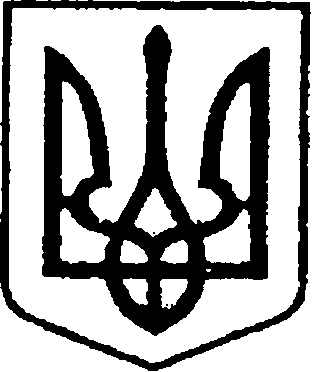 УКРАЇНАЧЕРНІГІВСЬКА ОБЛАСТЬН І Ж И Н С Ь К А    М І С Ь К А    Р А Д АВ И К О Н А В Ч И Й    К О М І Т Е ТР І Ш Е Н Н Явід ___листопада 2019 року	       м. Ніжин	                                         №___  Про відзначення з нагоди 100-річчя з часузаснування комунального підприємства«Виробниче управління комунальногогосподарства» Ніжинської міської радиВідповідно до статей 40, 42, 53, 59 Закону України «Про місцеве самоврядування в Україні», рішення Ніжинської міської ради Чернігівської області «Про внесення змін до рішення Ніжинської міської ради                            від 03 травня 2017 року №27-23/2017 «Про затвердження Положень                  про Почесну грамоту, Грамоту та Подяку виконавчого комітету Ніжинської міської ради» від 02.02.2018 р. №18-35/2018, Регламенту виконавчого комітету Ніжинської міської ради Чернігівської області VІІ скликання, затвердженого рішенням виконавчого комітету Ніжинської міської ради Чернігівської області VІІ скликання від 11.08.2016 р. №220, розглянувши клопотання начальника управління житлово-комунального господарства                та будівництва Ніжинської міської ради А. М. Кушніренка, виконавчий комітет Ніжинської міської ради вирішив:1.Нагородити Почесною Грамотою виконавчого комітету Ніжинської міської ради за сумлінну багаторічну працю, високу професійну майстерність, вагомий особистий внесок у справу надання якісних комунальних послуг та з нагоди 100-річчя з часу заснування комунального підприємства «Виробниче управління комунального господарства» Лазарєва Артура Вікторовича, водія автотранспортних засобів комунального підприємства «Виробниче управління комунального господарства» Ніжинської міської ради.2.Нагородити Грамотою виконавчого комітету Ніжинської міської ради за сумлінну працю, високий професіоналізм, вагомий особистий внесок                  у справу надання якісних комунальних послуг та з нагоди 100-річчя з часу заснування комунального підприємства «Виробниче управління комунального господарства»:2.1.Опанасенко Надію Федосіївну – оператора електронно-обчислювальних машин комунального підприємства «Виробниче управління комунального господарства» Ніжинської міської ради;2.2.Іллюшка Анатолія Михайловича – водія автотранспортних засобів комунального підприємства «Виробниче управління комунального господарства» Ніжинської міської ради.3.Оголосити Подяку виконавчого комітету Ніжинської міської ради         за сумлінну працю, відповідальне ставлення до виконання посадових обов’язків та з нагоди 100-річчя з часу заснування комунального підприємства «Виробниче управління комунального господарства»:3.1.Гурак Олені Валеріївні – головному економісту комунального підприємства «Виробниче управління комунального господарства» Ніжинської міської ради;3.2.Куделі Віктору Петровичу – доглядачу кладовища комунального підприємства «Виробниче управління комунального господарства» Ніжинської міської ради;3.3.Луценку Володимиру Дмитровичу – сторожу комунального підприємства «Виробниче управління комунального господарства» Ніжинської міської ради;3.4.Мозговому Роману Володимировичу – прибиральнику територій вулиць міста комунального підприємства «Виробниче управління комунального господарства» Ніжинської міської ради;3.5.Семенченко Валентині Іванівні – приймальнику побутових відходів комунального підприємства «Виробниче управління комунального господарства» Ніжинської міської ради;3.6.Смілику Сергію Олександровичу – вальнику лісу комунального підприємства «Виробниче управління комунального господарства» Ніжинської міської ради;3.7.Сусло Миколі Арсентійовичу – трактористу комунального підприємства «Виробниче управління комунального господарства» Ніжинської міської ради;3.8.Тверітінову Юрію Володимировичу – інженеру з програмного забезпечення комп’ютерів комунального підприємства «Виробниче управління комунального господарства» Ніжинської міської ради;3.9.Фесюну Володимиру Володимировичу – менеджеру у сфері надання інформації комунального підприємства «Виробниче управління комунального господарства» Ніжинської міської ради;3.10.Хітрику Віктору Миколайовичу – вантажнику вуличного змету комунального підприємства «Виробниче управління комунального господарства» Ніжинської міської ради;3.11.Чернеті Валентині Степанівні – квітникарю комунального підприємства «Виробниче управління комунального господарства» Ніжинської міської ради.4.Відділу бухгалтерського обліку апарату виконавчого комітету Ніжинської міської ради (Єфіменко Н. Є.) забезпечити виконання цього рішення у частині видачі бланків Почесної грамоти, Грамот, Подяк                         та рамок.5.Відділу юридично-кадрового забезпечення апарату виконавчого комітету Ніжинської міської ради (Лега В. О.) забезпечити оприлюднення цього рішення протягом п’яти робочих днів з дати його прийняття                            на офіційному сайті Ніжинської міської ради.6.Фінансовому управлінню Ніжинської міської ради виділити виконавчому комітету Ніжинської міської ради кошти у сумі 248,45 грн.             на покриття витрат на грошову винагороду за рахунок коштів міської цільової програми заходів з відзначення державних та професійних свят, ювілейних та святкових дат, відзначення осіб, які зробили вагомий внесок                у розвиток міста Ніжина, здійснення представницьких та інших заходів                 на 2019 рік КТКВ (0210180), КЕКВ (2730).7.Контроль за виконанням цього рішення покласти на керуючого справами виконавчого комітету Ніжинської міської ради Колесника С. О.Головуючий на засіданні виконавчогокомітету Ніжинської міської ради,перший заступник міського голови зпитань діяльності виконавчих органів ради		                  Г. М. ОлійникПояснювальна запискадо проекту рішення «Про відзначення з нагоди 100-річчя з часузаснування комунального підприємства «Виробниче управління комунального господарства» Ніжинської міської ради»Відповідно до ст. 40 Закону України «Про місцеве самоврядування                в Україні», рішення Ніжинської міської ради Чернігівської області                     «Про внесення змін до рішення Ніжинської міської ради від 03 травня                2017 року №27-23/2017 «Про затвердження Положень про Почесну грамоту, Грамоту та Подяку виконавчого комітету Ніжинської міської ради»                       від 02.02.2018 р. №18-35/2018 відповідно до клопотання начальника управління житлово-комунального господарства та будівництва Ніжинської міської ради Кушніренка А. М. пропонуються кандидатури до відзначення Почесною грамотою, грамотами та Подяками виконавчого комітету Ніжинської міської ради. Проект рішення «Про відзначення з нагоди                   100-річчя з часу заснування комунального підприємства «Виробниче управління комунального господарства» Ніжинської міської ради» складається з семи розділів.Відділ бухгалтерського обліку апарату виконавчого комітету Ніжинської міської ради (Єфіменко Н. Є.) забезпечує виконання цього рішення у частині видачі бланків Почесної грамоти, Грамот, Подяк                         та рамок.Фінансове управління Ніжинської міської ради виділяє виконавчому комітету Ніжинської міської ради кошти на покриття витрат на грошову винагороду за рахунок коштів міської цільової програми заходів                                  з відзначення державних та професійних свят, ювілейних та святкових дат, відзначення осіб, які зробили вагомий внесок у розвиток міста Ніжина, здійснення представницьких та інших заходів.Відділ юридично-кадрового забезпечення апарату виконавчого комітету Ніжинської міської ради, відповідно до Закону України «Про доступ до публічної інформації», забезпечує опублікування цього рішення протягом п’яти робочих днів з дати його підписання шляхом оприлюднення                         на офіційному сайті Ніжинської міської ради.Доповідати проект рішення на засіданні буде начальник сектора                      з питань кадрової політики відділу юридично-кадрового забезпечення апарату виконавчого комітету Ніжинської міської ради Чепуль Ольга Віталіївна.Начальник відділу юридично-кадровогозабезпечення апарату виконавчогокомітету Ніжинської міської ради                                                          В. О. Лега